Attention Parents  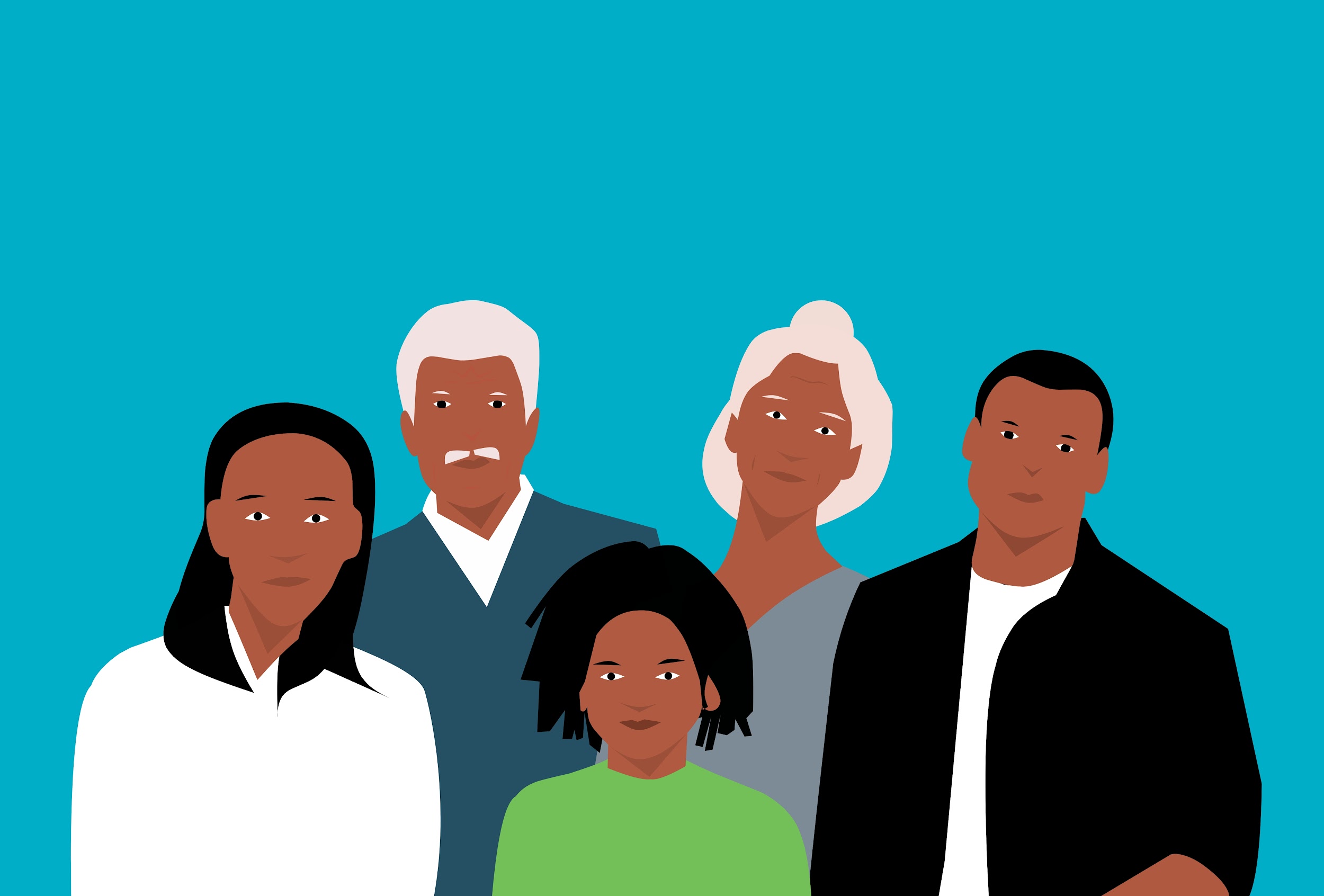 Please attend the Virtual Mocha Moms & Dads Parent Meeting on Wednesday November 10th9:00 AM Coffee Chat Meeting: meet.google.com/omp-npmq-sev6:00 PM Evening Chat Meeting:meet.google.com/dfd-kbhc-ute